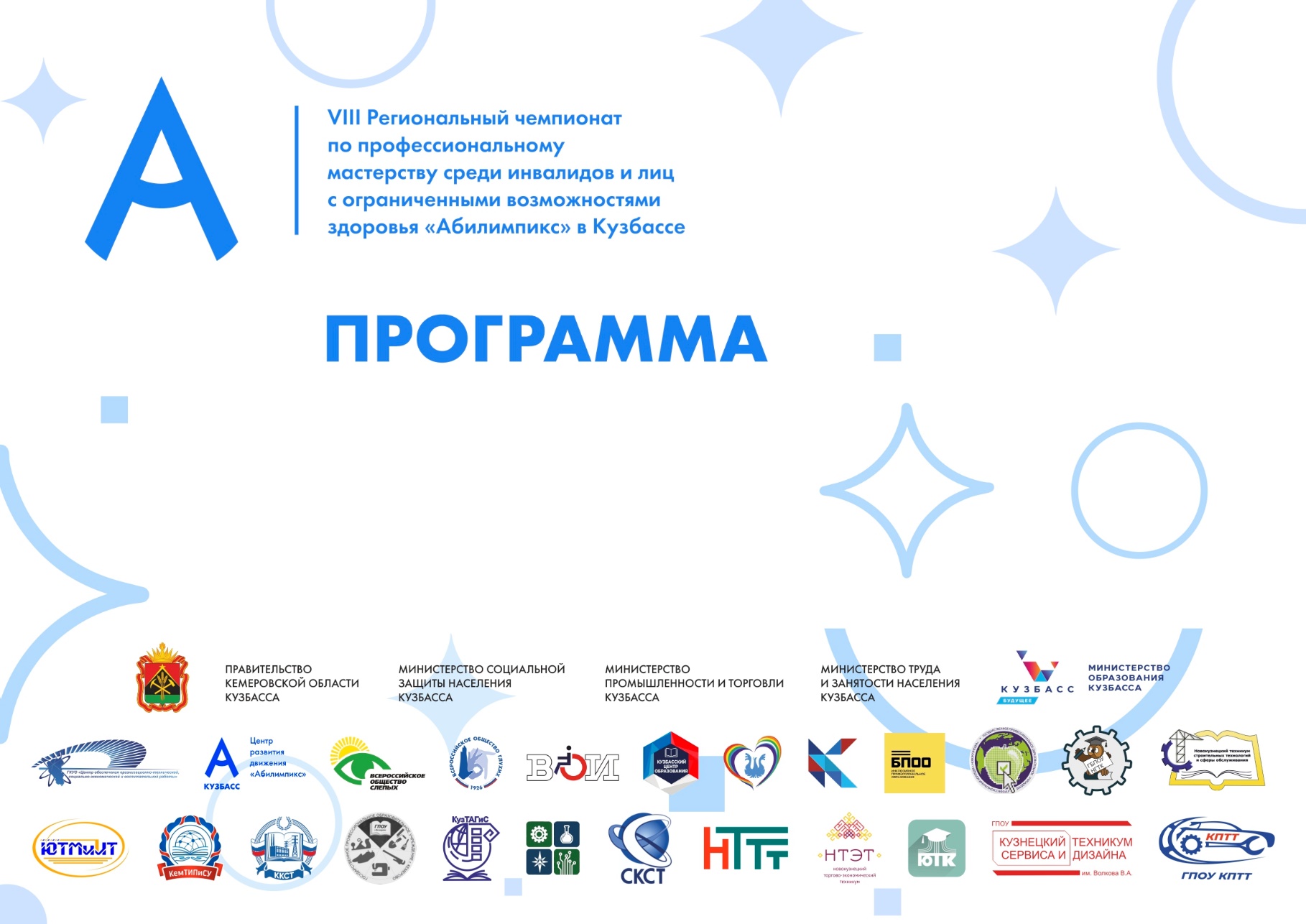 ОГЛАВЛЕНИЕОсновные мероприятия чемпионата ………………………………..……………………….…….…. 3Открытие чемпионатаРабота конкурсных площадок …………………………………………………………..…...…………… 4 Ремонт и обслуживание автомобилей ….………………………………………………….……. 4 Обслуживание грузовых автомобилей ….………………………………………………….……. 8Деловая программа ……………………………..…………….…………………………….……………….. 10Кураторы направлений ………..…………………………….…………………………………….…………11ОСНОВНЫЕ МЕРОПРИЯТИЯ ЧЕМПИОНАТАРАБОТА КОНКУРСНЫХ ПЛОЩАДОКГПОУ «Кемеровский профессионально-технический техникум»Компетенция «Ремонт и обслуживание автомобилей»Компетенция «Ремонт и обслуживание автомобилей»ГПОУ «Кемеровский профессионально-технический техникум»Компетенция «Обслуживание грузовых автомобилей»ДЕЛОВАЯ ПРОГРАММАКУРАТОРЫ НАПРАВЛЕНИЙВремя проведенияМероприятие18 апреля18 апреля09:00 – 09:30Церемония открытия18-19 апреля18-19 апреля10:00 -16:45Работа конкурсных площадок по компетенциям 18-19 апреля18-19 апреля11:00-16:00Деловая программаКАТЕГОРИЯ «СТУДЕНТЫ», «ШКОЛЬНИКИ»КАТЕГОРИЯ «СТУДЕНТЫ», «ШКОЛЬНИКИ»КАТЕГОРИЯ «СТУДЕНТЫ», «ШКОЛЬНИКИ»КАТЕГОРИЯ «СТУДЕНТЫ», «ШКОЛЬНИКИ»18 апреля 2023г.18 апреля 2023г.18 апреля 2023г.18 апреля 2023г.МероприятиеВремяМесто проведенияОтветственныйСбор конкурсантов и экспертов, регистрация08:30-09:00Фойе ГПОУ КПТТЗаместитель директора по ИиР Седнева Е.В.Церемония открытия09:00-09:30Грин холл ГПОУ КПТТЗаместитель директора по ВР Тульнова Ж.П.Проведение инструктажа по ТБ, ознакомление участников с рабочими местами, оборудованием и заданием. Жеребьевка участников09:30-10:00Мастерская 110м «Ремонт и обслуживание легковых автомобилей»Мастер производственного обучения Семенов А.А.Выполнение конкурсантами задания10:00-12:00Мастерская 110м «Ремонт и обслуживание легковых автомобилей»Мастер производственного обучения Семенов А.А.Обед12:00-12:30Столовая ГПОУ КПТТИ.о. эаместителя директора по БЖД Зотова Д.К.Выполнение конкурсантами задания12:30-14:30Мастерская 110м «Ремонт и обслуживание легковых автомобилей»Мастер производственного обучения Семенов А.А.Перерыв. Подготовка рабочих мест14:30-14:45Мастерская 110м «Ремонт и обслуживание легковых автомобилей»Мастер производственного обучения Семенов А.А.Выполнение конкурсантами задания14:45-16:45Мастерская 110м «Ремонт и обслуживание легковых автомобилей»Мастер производственного обучения Семенов А.А.Подведение итогов. Подписание итоговых протоколов.16:45-18:00Мастерская 110м «Ремонт и обслуживание легковых автомобилей»Мастер производственного обучения Семенов А.А.КАТЕГОРИЯ «СПЕЦИАЛИСТЫ»КАТЕГОРИЯ «СПЕЦИАЛИСТЫ»КАТЕГОРИЯ «СПЕЦИАЛИСТЫ»КАТЕГОРИЯ «СПЕЦИАЛИСТЫ»18 апреля 2023г.18 апреля 2023г.18 апреля 2023г.18 апреля 2023г.МероприятиеВремяМесто проведенияОтветственныйСбор конкурсантов и экспертов, регистрация08:30-09:00Фойе ГПОУ КПТТЗаместитель директора по ИиР Седнева Е.В.Церемония открытия09:00-09:30Грин холл ГПОУ КПТТЗаместитель директора по ВР Тульнова Ж.П.Проведение инструктажа по ТБ, ознакомление участников с рабочими местами, оборудованием и заданием. Жеребьевка участников09:30-10:00Мастерская 110м «Ремонт и обслуживание легковых автомобилей»Мастер производственного обучения Семенов А.А.Выполнение конкурсантами задания10:00-12:00Мастерская 110м «Ремонт и обслуживание легковых автомобилей»Мастер производственного обучения Семенов А.А.Обед12:00-12:30Столовая ГПОУ КПТТИ.о. эаместителя директора по БЖД Зотова Д.К.Выполнение конкурсантами задания12:30-14:30Мастерская 110м «Ремонт и обслуживание легковых автомобилей»Мастер производственного обучения Семенов А.А.Подведение итогов. Подписание итоговых протоколов.14:30-15:30Мастерская 110м «Ремонт и обслуживание легковых автомобилей»Мастер производственного обучения Семенов А.А.КАТЕГОРИЯ «СТУДЕНТЫ»КАТЕГОРИЯ «СТУДЕНТЫ»КАТЕГОРИЯ «СТУДЕНТЫ»КАТЕГОРИЯ «СТУДЕНТЫ»18 апреля 2023г.18 апреля 2023г.18 апреля 2023г.18 апреля 2023г.МероприятиеВремяМесто проведенияОтветственныйСбор конкурсантов и экспертов, регистрация08:30-09:00Фойе ГПОУ КПТТЗаместитель директора по ИиР Седнева Е.В.Церемония открытия09:00-09:30Грин холл ГПОУ КПТТЗаместитель директора по ВР Тульнова Ж.П.19 апреля 2023г.19 апреля 2023г.19 апреля 2023г.19 апреля 2023г.Проведение инструктажа по ТБ, ознакомление участников с рабочими местами, оборудованием и заданием. Жеребьевка участников09:00-10:00Мастерская 108м «Обслуживание грузовой техники»Мастер производственного обучения Матюшкин А.В.Выполнение конкурсантами задания10:00-12:00Мастерская 108м «Обслуживание грузовой техники»Мастер производственного обучения Матюшкин А.В.Обед12:00-12:30Столовая ГПОУ КПТТИ.о. эаместителя директора по БЖД Зотова Д.К.Выполнение конкурсантами задания12:30-14:30Мастерская 108м «Обслуживание грузовой техники»Мастер производственного обучения Матюшкин А.В.Перерыв. Подготовка рабочих мест14:30-14:45Мастерская 108м «Обслуживание грузовой техники»Мастер производственного обучения Матюшкин А.В.Выполнение конкурсантами задания14:45-16:45Мастерская 108м «Обслуживание грузовой техники»Мастер производственного обучения Матюшкин А.В.Подведение итогов. Подписание итоговых протоколов.16:45-18:00Мастерская 108м «Обслуживание грузовой техники»Мастер производственного обучения Матюшкин А.В.ГПОУ «Кемеровский профессионально-технический техникум»ГПОУ «Кемеровский профессионально-технический техникум»ГПОУ «Кемеровский профессионально-технический техникум»ГПОУ «Кемеровский профессионально-технический техникум»ДатаВремяМероприятияМесто проведения18.04.2023г11:30 – 13:30Мастер-класс для школьников г. Кемерово по направлению подготовки «Правоохранительная деятельность»Ауд.12618.04.2023г14:00 – 16:00Встреча выпускников ГПОУ КПТТ с представителями предприятий г. КемеровоАуд.12619.04.2023г11:00 – 14:00Встреча обучающихся ГПОУ КПТТ с представителями предприятий г. КемеровоАуд.12619.04.2023г13:00 – 14:00Профессиональные пробы для школьников по направлению подготовки «Организация перевозок и управление на транспорте»Ауд.101м19.04.2023г15:00 – 16:00 Профессиональные пробы для школьников по направлению подготовки «Документационное обеспечение управления и архивоведение»Ауд.101мФ.И.О.ДолжностьПоручениеСот. телефонСеднева Евгения ВладимировнаЗаместитель директора по инновациям и развитиюОтветственный за организацию конкурсной площадки, руководитель информационной группы8 923 483-84-85Тульнова Жана ПетровнаЗаместитель директора по воспитательной работеОтветственный за работу со СМИ, Фото-видеосъёмка8 923 604-93-00Тульнова Жана ПетровнаЗаместитель директора по воспитательной работеОтветственный за волонтёрский отряд.8 923 604-93-00Суворова Алена МихайловнаНачальник отделения приемной комиссии, профориентации и трудоустройстваОтветственный за профориентационную работу со школьниками8 951 164-35-80Суворова Алена МихайловнаНачальник отделения приемной комиссии, профориентации и трудоустройстваОтветственный за организацию деловой программы8 951 164-35-80Зотова Дарина КонстантиновнаИ.о. заместителя директора по безопасности Ответственный за организацию питания8 904 993-67-77